                                                                                                                          Al dirigente scolastico                                                                                                                           dell’Istituto Comprensivo Pacinotti                                                                                                                          MariglianoOggetto: Sciopero 10 DICEMBRE 2021_ l _ sottoscritto/a_________________________________in servizio presso l’Istituto Comprensivo Pacinotti in qualità di _________________________, in riferimento allo sciopero in oggetto, consapevole che la presente dichiarazione è irrevocabile e fa fede ai fini della trattenuta sulla busta paga,                                                           DICHIARA la propria intenzione di aderire allo sciopero                                                                                                                                                In fede                                                                                                             ______________ _______________________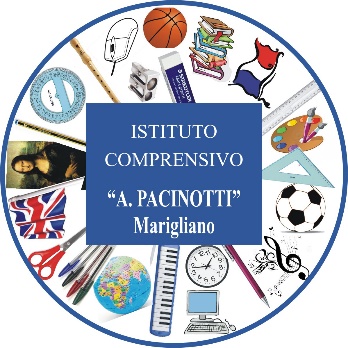 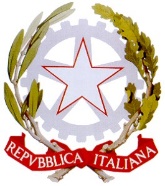 Ministero dell ‘Istruzione, Università e RicercaIstituto Comprensivo “A. Pacinotti” MariglianoVia San Luca – 80034  Marigliano (Na) Tel. /Fax 081/8851903C. F. : 92006740630 – e-mail: naic8be009@istruzione.it – C.M.: NAIC8BE009 – PEC: naic8be009@pec.istruzione.it